DELIBERAÇÃO DA COMISSÃO DE FINANÇAS, ATOS ADMINISTRATIVOS E PLANEJAMENTO ESTRATÉGICO DO CAU/PI Nº 31/2019A COMISSÃO DE FINANÇAS, ATOS ADMINISTRATIVOS E PLANEJAMENTO ESTRATÉGICO DO CONSELHO DE ARQUITETURA E URBANISMO DO ESTADO DO PIAUÍ – CAU/PI no uso das competências que lhe confere art. 42 do Regimento interno do CAU/PI, e reunido ordinariamente em Teresina-PI, na sede do CAU/PI, na Rua Areolino de Abreu, nº 2103, Centro, no dia 29 de outubro de 2019, após o assunto em epígrafe, eConsiderando análise do Plano de ação 2020 do CAU/PI;Considerando que o Plano de ação 2020 foi elaborado conforme as diretrizes aprovadas pelo CAU/BR;DELIBEROU:Aprovar o Plano de ação 2020 do CAU/PI.Esta Deliberação entrará em vigor nesta data.Com 02 (duas) votos favoráveis e 01 (uma) ausência.Teresina, 29 de outubro de 2019.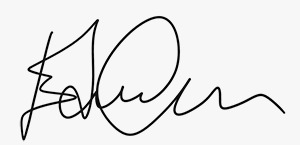 EDMO CAMPOS REIS BEZERRA FILGUEIRA Coordenador da CFAAPE/PI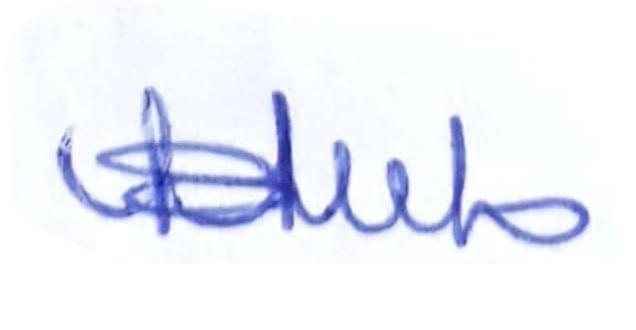 LARISSA SIQUEIRA MARQUES MELOMembro da CFAAPE/PIINTERESSADOCONSELHO DE ARQUITETURA E URBANISMO DO ESTADO DO PIAUÍ – CAU/PI.ASSUNTOPLANO DE AÇÃO 2020.